ANEXO I – FORMULÁRIO DE INSCRIÇÃOCADASTRO DE PESSOA JURÍDICAPRESTADORA DE SERVIÇOS CULTURAISSESC-PRDeclaro que estou de acordo com os termos do EDITAL DE SELEÇÃO DE PROPOSTAS DE APRESENTAÇÃO ARTÍSTICA – ATIVIDADE: MÚSICA – PROJETO SESC SONORO 2021 DO SESC PARANÁ.(cidade) ______________________, (data) _____ de ___________________ de _____.________________________________Nome e assinaturaANEXO II – CADASTRO DE PROPOSTA ARTÍSTICACADASTRO DE PROJETO ARTÍSTICO SESC-PRDemais informações, como: histórico do grupo e do show, concepção, e demais informações que o proponente julgue importantes para avaliação do projeto, podem ser anexados em formato livre de apresentação. ___________________________________________Assinatura do representante legal(cidade) ______________________, (data) _____ de ___________________ de _____.ANEXO III - AUTORIZAÇÃO PARA DEPÓSITO EM CONTA CORRENTEEu, (nome completo) __________________________________________________________________________, (cargo/função) ___________________________________________, RG _______________________________,CPF _____________________, responsável legal da empresa, autorizo efetuar o pagamento referente aos serviços prestados para o SESC PARANÁ por meio do EDITAL DE SELEÇÃO DE PROPOSTAS DE APRESENTAÇÃO ARTÍSTICA MUSICAL DO PROJETO SESC SONORO 2021 DO SESC/PR mediante depósito na Conta Bancária conforme dados acima, e de acordo com condições e normas do SESC PARANÁ.(cidade) ______________________, (data) _____ de ___________________ de _____.________________________________Nome e assinaturaANEXO IV DECLARAÇÃO DE REPRESENTATIVIDADEDeclaramos, para os fins de apresentação artística vinculada ao EDITAL DE SELEÇÃO DE PROPOSTAS DE APRESENTAÇÃO ARTÍSTICA – ATIVIDADE: MÚSICA - PROJETO SESC SONORO - CIRCUITO 2021 DO SESC PARANÁ, que somos representados, em caráter de exclusividade, nesta proposta, pela empresa ________________________________, inscrita no CNPJ n°________________________, pessoa jurídica de direito privado, sendo nomeado o(a) Sr. (a) ______________________________ como responsável legal pelo repasse de todos os rendimentos oriundos dos serviços prestados ao SESC/PR. Esta declaração terá validade durante a vigência do edital em questão. Abaixo, seguem os dados de todos os participantes da equipe, contendo nome legível, CPF e RG, bem como as respectivas assinaturas (iguais às dos documentos apresentados em cópia), inclusive do representante legal da empresa. Anexo a esta declaração, seguem as cópias de RG, CPF ou CNH de todos os participantes desta proposta para conferência das assinaturas._________________________________Assinatura do representante legalNome:CPF:RG:ANEXO V - TERMO DE CESSÃO DE DIREITO DE USO DE VOZ E IMAGEM(A ser assinado por todos os profissionais que irão participar da apresentação)Eu, _______________________________________________________, nacionalidade _________________, CPF nº ___________________________ e RG (ou Passaporte) nº ______________________, autorizo o uso de meu nome e minha imagem pelo SESC/PR para fins de exposição, divulgação e publicidade do trabalho artístico-cultural__________________________________________________________, por tempo indeterminado.Estou ciente e concordo que o Sesc Paraná poderá, ainda, reproduzir, publicar, compartilhar com outras empresas ou banco de imagens/dados, ceder ou licenciar, no Brasil e Exterior, informações técnicas relacionadas ao trabalho artístico-cultural em evidência que contenham, no todo ou em parte, a voz e/ou imagem/dados do AUTORIZADOR, assim como produzir material promocional, de cunho institucional e/ou comercial, para divulgação de suas produções, projetos, obras e atividades, em edições literárias em geral, softwares em geral, celular, home page, plataforma em nuvem, portal  da AUTORIZADA e em outras formas de comunicação, seja em mídia eletrônica e ou impressa, inclusive internet e mídias sociais, sem restrições ou limitações de qualquer espécie. O Anexo V – Termo de Cessão de Direito de Uso de Voz e Imagem é parte integrante do edital de seleção Projeto Sesc Sonoro - Circuito 2021, sendo suas cláusulas complementares entre si. (cidade) ______________________, (data) _____ de ___________________ de______.________________________________Nome e assinaturaANEXO VI – Riders técnicosSESC APUCARANASESC DA ESQUINASONORIZAÇÃO/ILUMINAÇÃO – SESC ESTAÇÂO SAUDADESONORIZAÇÃO/ILUMINAÇÃO – SESC FOZ DO IGUAÇUSESC LONDRINA CADEIÃOSESC MEDIANEIRASESC PATO BRANCOSESC SÃO JOSÉ DOS PINHAISANEXO VII – MAPA DE PALCO LOCAL DE APRESENTAÇÃOSESC APUCARANA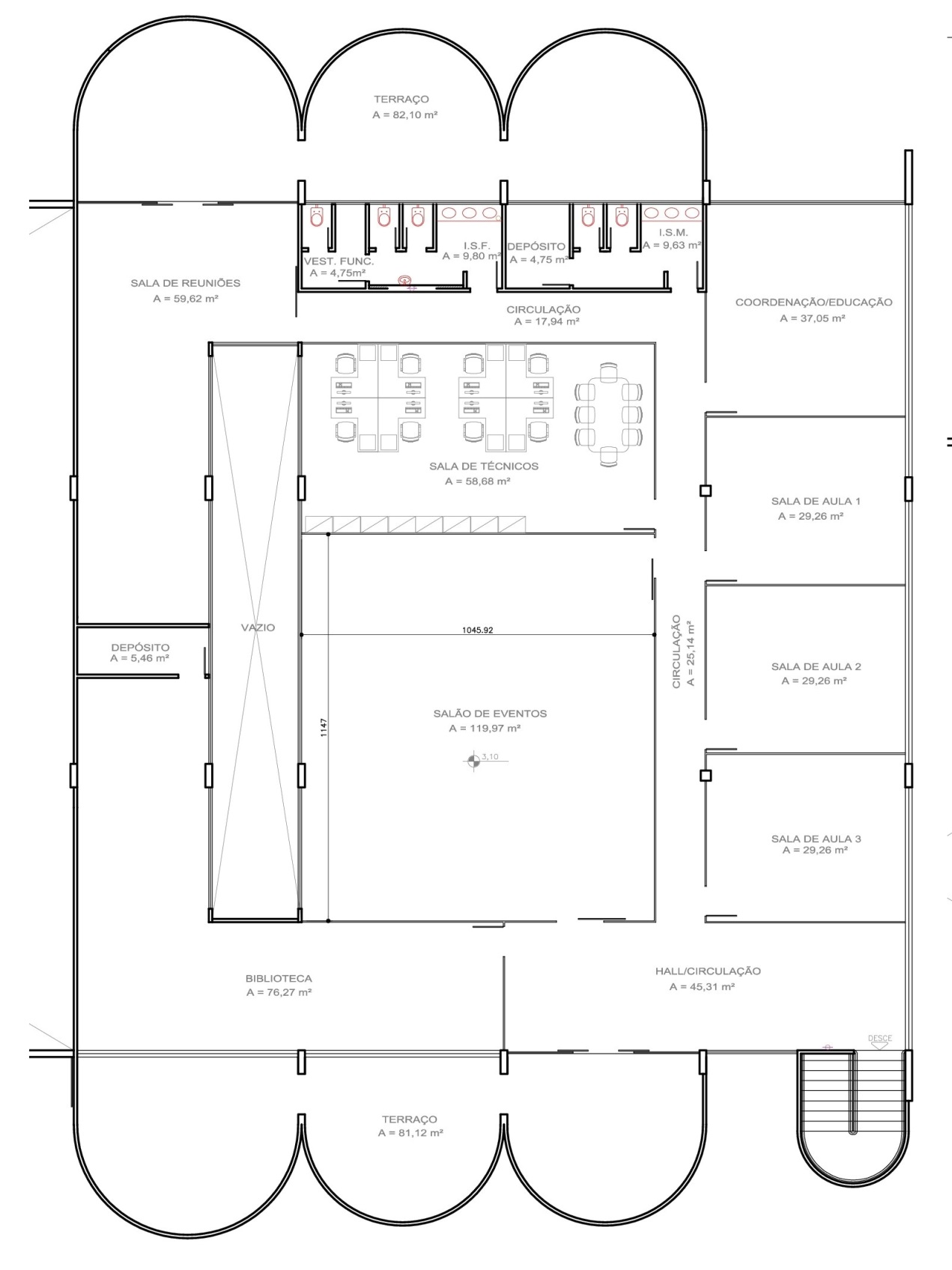 SESC DA ESQUINA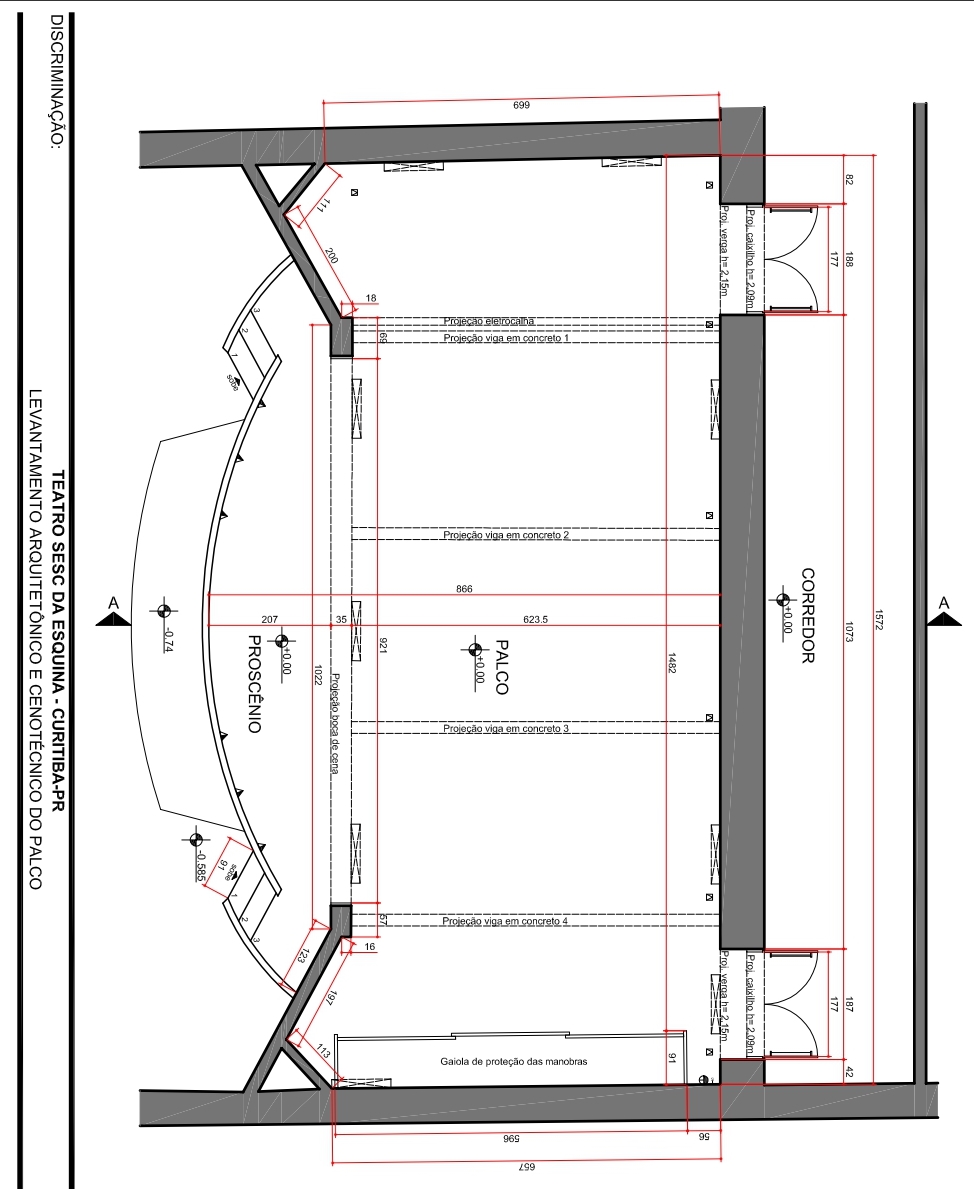 SESC ESTAÇÃO SAUDADE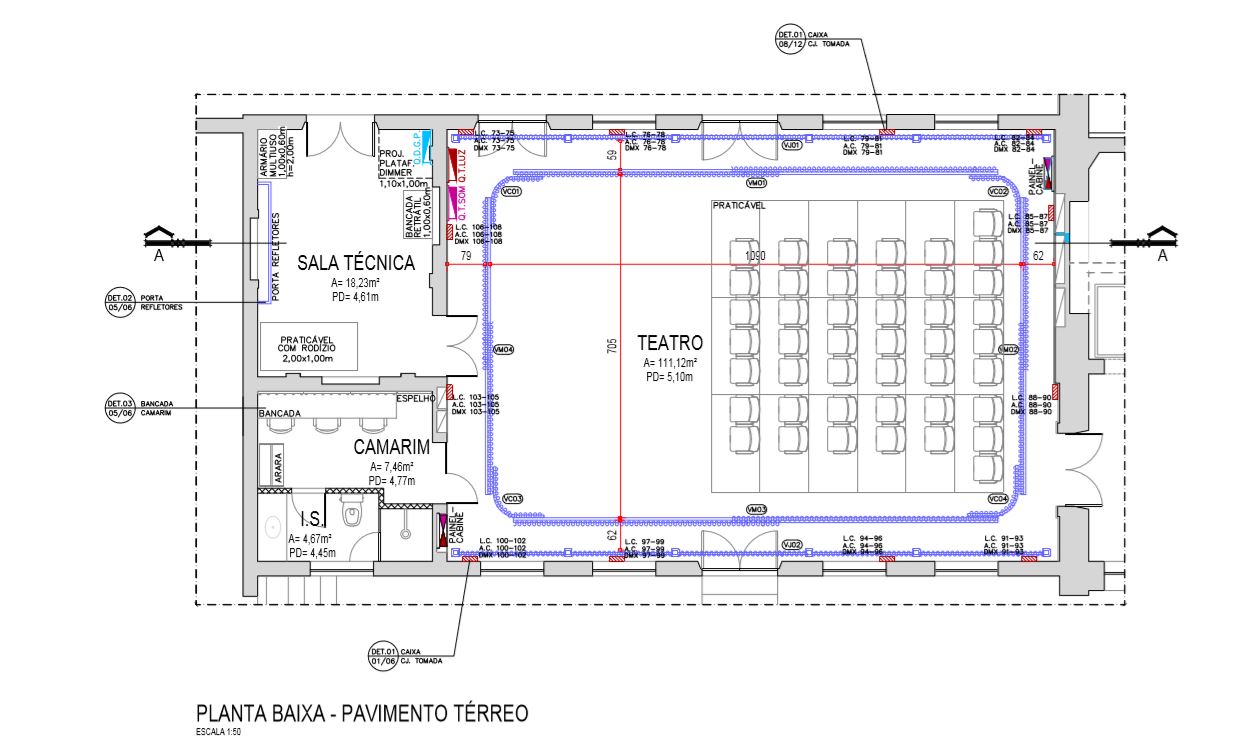 SESC FOZ DO IGUAÇU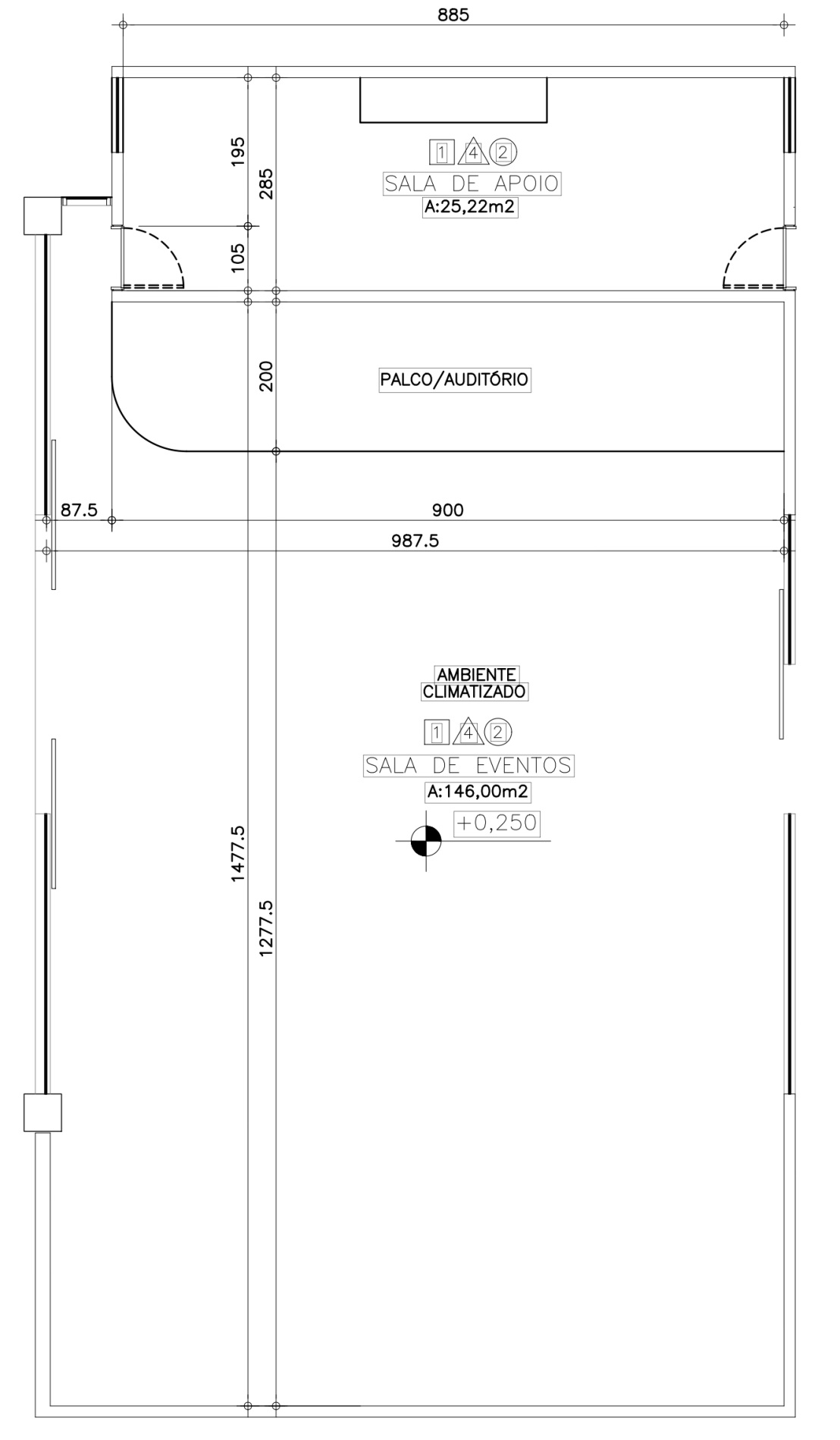 SESC LONDRINA CADEIÃO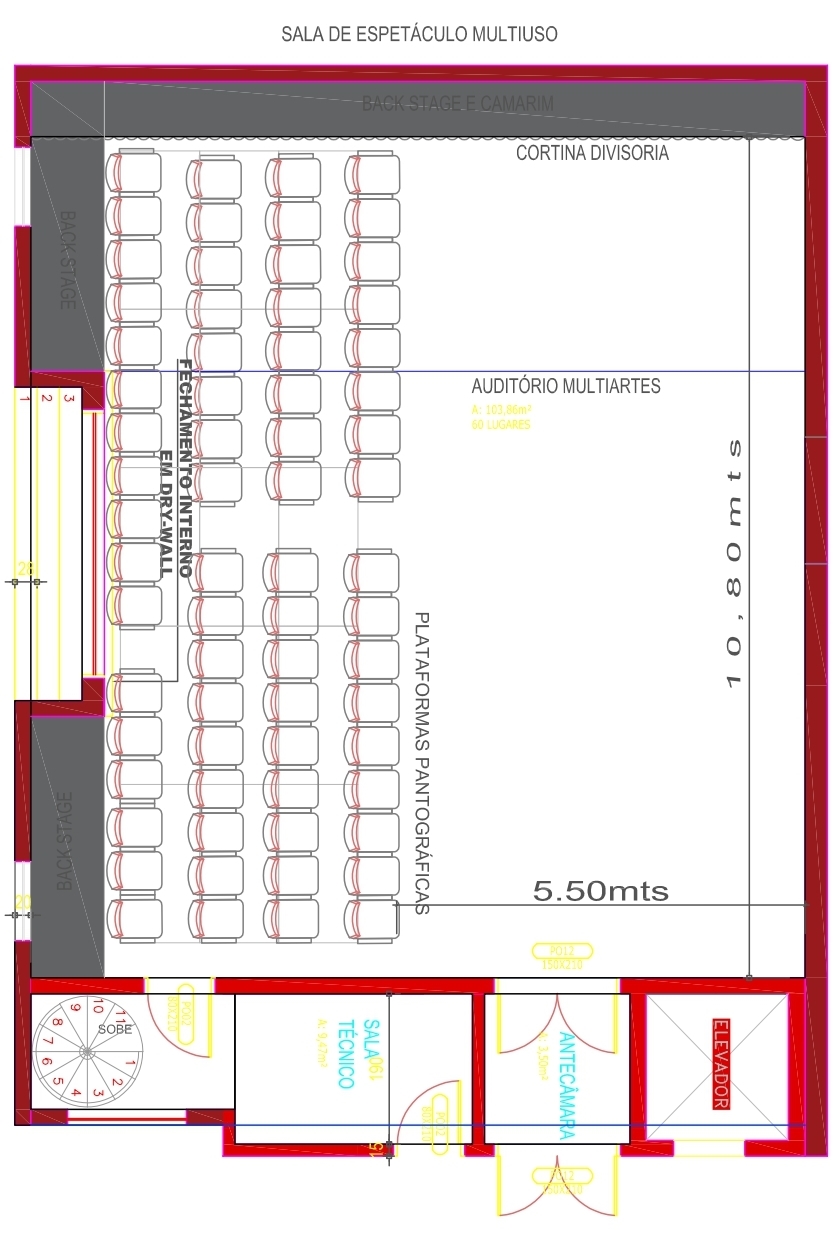 SESC MEDIANEIRA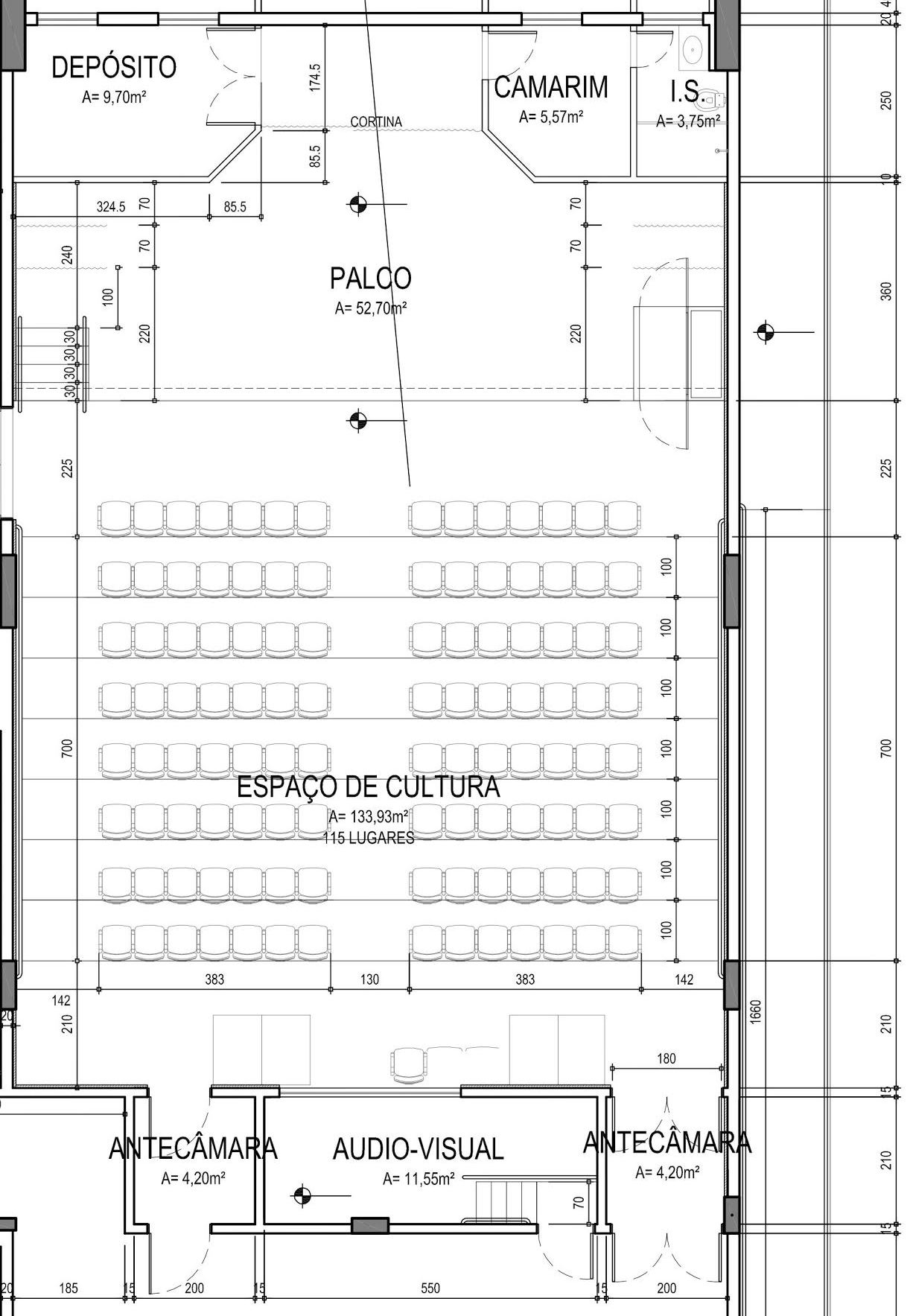 SESC PATO BRANCO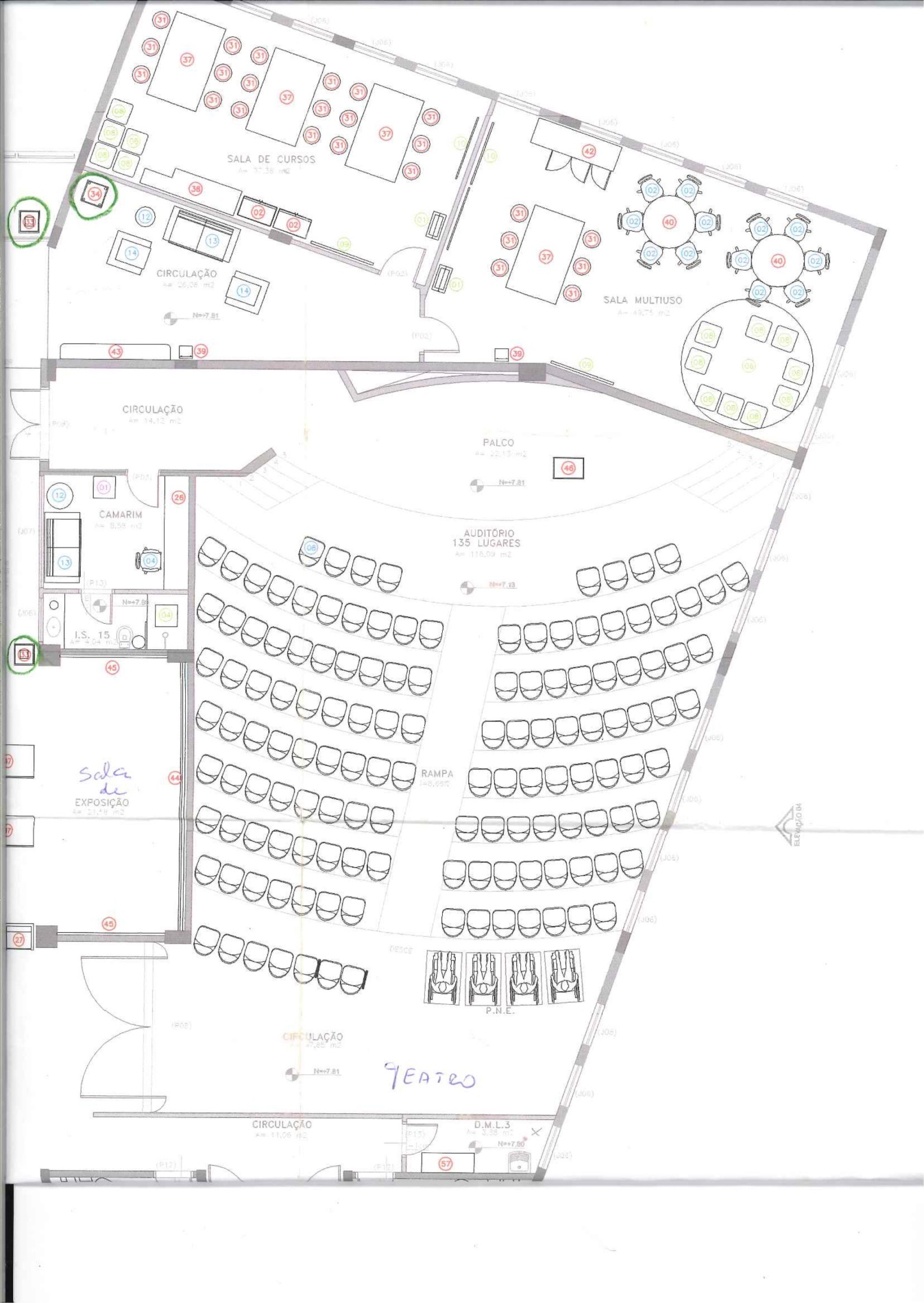 SESC SÃO JOSÉ DOS PINHAIS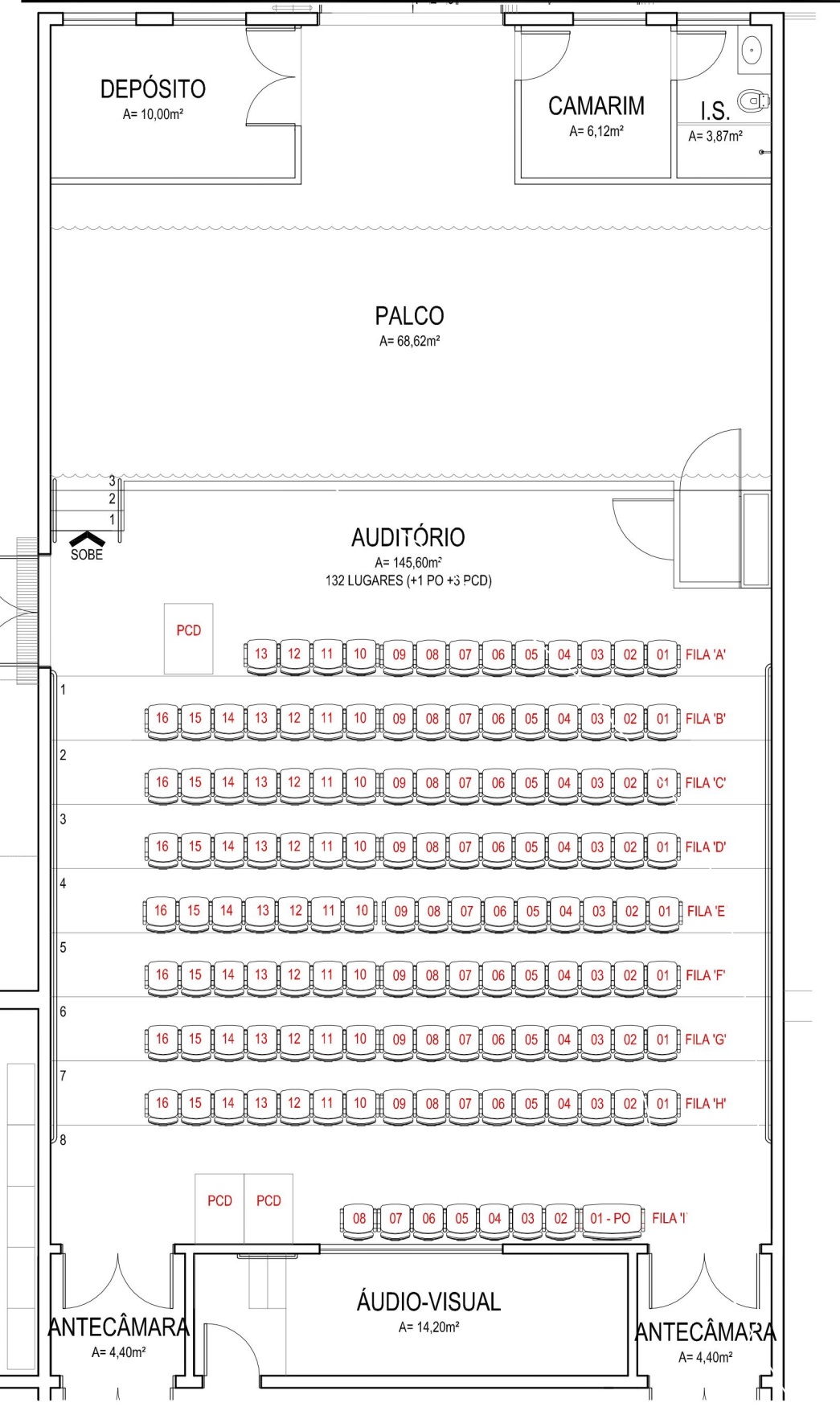 ANEXO VIII – DECLARAÇÃO SIMPLES NACIONALSESC SONORO 2021Da Instrução Normativa SRF nº 1234, de 11 de janeiro de 2012DECLARAÇÃO A SER APRESENTADA PELAPESSOA JURÍDICA CONSTANTE DO INCISO XI DO ART 4ºA empresa __________________________________________________________________, com sede na Rua _________________________________________, nº ______, bairro __________________________, cidade _________________________, inscrita no CNPJ sob o nº_________________________________, DECLARA à SESC – Serviço Social do Comércio – Administração Regional, inscrita no CNPJ 03.584.427/0001-72, para fins de não incidência na fonte do Imposto sobre a Renda da Pessoa Jurídica (IRPJ), da Contribuição Social sobre o Lucro Líquido (CSLL), da Contribuição para o Financiamento da Seguridade Social (Cofins), e da Contribuição para o PIS/Pasep, a que se refere o art. 64 da Lei nº 9.430, de 27 de dezembro de 1996, que é regularmente inscrita no Regime Especial Unificado de Arrecadação de Tributos e Contribuições devidos pelas Microempresas e Empresas de Pequeno Porte - Simples Nacional, de que trata o art. 12 da Lei Complementar nº 123, de 14 de dezembro de 2006.Para esse efeito, a declarante informa que:I - preenche os seguintes requisitos:a) conserva em boa ordem, pelo prazo de cinco anos, contado da data da emissão, os documentos que comprovam a origem de suas receitas e a efetivação de suas despesas, bem assim a realização de quaisquer outros atos ou operações que venham a modificar sua situação patrimonial;b) cumpre as obrigações acessórias  a que está sujeita, em conformidade com a legislação pertinente;II - o signatário é representante legal desta empresa, assumindo o compromisso de informar à Secretaria da Receita Federal do Brasil e à entidade pagadora, imediatamente, eventual desenquadramento da presente situação e está ciente de que a falsidade na prestação destas informações, sem prejuízo do disposto no art. 32 da Lei nº 9.430, de 1996, o sujeitará, juntamente com as demais pessoas que para ela concorrem, às penalidades previstas na legislação criminal e tributária, relativas à falsidade ideológica (art. 299 do Código Penal) e ao crime contra a ordem tributária (art. 1º da Lei nº 8.137, de 27 de dezembro de 1990).(cidade) ______________________, (data) _____ de ___________________ de _____.________________________________Nome e assinaturaEMPRESAEMPRESAEMPRESAEMPRESAEMPRESARazão SocialCNPJInscrição EstadualInscrição MunicipalEndereçoCidadeEstadoWebsiteTelefone(s)CelularE-mailDados bancários PJ(Banco, Agência e Conta Corrente)Dados bancários PJ(Banco, Agência e Conta Corrente)REPRESENTANTE LEGAL (Qualificação do Signatário)REPRESENTANTE LEGAL (Qualificação do Signatário)REPRESENTANTE LEGAL (Qualificação do Signatário)REPRESENTANTE LEGAL (Qualificação do Signatário)Nome completoData de NascimentoNacionalidadeRGCPFEstado civilProfissãoEndereço residencial completoCEPCidade-UFTelefone(s)CelularE-mailPROPOSTAS CADASTRADASPROPOSTAS CADASTRADASPROPOSTAS CADASTRADASPROPOSTAS CADASTRADASNºGrupo / BandaPropostaGênero Musical0102ATIVIDADE: MÚSICAPROJETO SESC SONORO 2021PROJETOPROJETOPROJETOPROJETOProponenteNome do Projeto(nome/tema do show)Nome do Artista, Grupo ou BandaNº de integrantes (apresentação)Cidade-UFGêneroClassificação etáriaDuração do espetáculo/show Apresentação do projetoMONTAGEMMONTAGEMMONTAGEMMONTAGEMDuração MontagemDuração DesmontagemFICHA TÉCNICAIdentificar integrantes e suas funções no grupo, bem como dos técnicos e produtores (se houver).FICHA TÉCNICAIdentificar integrantes e suas funções no grupo, bem como dos técnicos e produtores (se houver).FICHA TÉCNICAIdentificar integrantes e suas funções no grupo, bem como dos técnicos e produtores (se houver).FICHA TÉCNICAIdentificar integrantes e suas funções no grupo, bem como dos técnicos e produtores (se houver).FICHA TÉCNICAIdentificar integrantes e suas funções no grupo, bem como dos técnicos e produtores (se houver).NºNOME COMPLETONOME ARTÍSTICOFUNÇÃO NO ESPETÁCULODRT/OMB se houver12345678910APRESENTAÇÃOAPRESENTAÇÃOAPRESENTAÇÃOAPRESENTAÇÃOAPRESENTAÇÃOCURRÍCULO DOS INTEGRANTESInserir neste campo o currículo completo de todos os integrantes (entre 12 e 15 linhas cada currículo).CURRÍCULO DOS INTEGRANTESInserir neste campo o currículo completo de todos os integrantes (entre 12 e 15 linhas cada currículo).CURRÍCULO DOS INTEGRANTESInserir neste campo o currículo completo de todos os integrantes (entre 12 e 15 linhas cada currículo).CURRÍCULO DOS INTEGRANTESInserir neste campo o currículo completo de todos os integrantes (entre 12 e 15 linhas cada currículo).CURRÍCULO DOS INTEGRANTESInserir neste campo o currículo completo de todos os integrantes (entre 12 e 15 linhas cada currículo).RELEASE DO SHOWTexto para divulgação, com descrição objetiva, consistente e clara da proposta musical com seu referencial teórico, histórico, influências, gênero/estilo musicai, instrumentação e características estéticas (entre 12 e 15 linhas).RELEASE DO SHOWTexto para divulgação, com descrição objetiva, consistente e clara da proposta musical com seu referencial teórico, histórico, influências, gênero/estilo musicai, instrumentação e características estéticas (entre 12 e 15 linhas).RELEASE DO SHOWTexto para divulgação, com descrição objetiva, consistente e clara da proposta musical com seu referencial teórico, histórico, influências, gênero/estilo musicai, instrumentação e características estéticas (entre 12 e 15 linhas).RELEASE DO SHOWTexto para divulgação, com descrição objetiva, consistente e clara da proposta musical com seu referencial teórico, histórico, influências, gênero/estilo musicai, instrumentação e características estéticas (entre 12 e 15 linhas).RELEASE DO SHOWTexto para divulgação, com descrição objetiva, consistente e clara da proposta musical com seu referencial teórico, histórico, influências, gênero/estilo musicai, instrumentação e características estéticas (entre 12 e 15 linhas).JUSTIFICATIVAApresentar as razões para a realização da apresentação proposta dentro da programação cultural do Sesc, enfatizando a relevância artística e quais suas contribuições para o desenvolvimento cultural do público (entre 05 e 10 linhas).JUSTIFICATIVAApresentar as razões para a realização da apresentação proposta dentro da programação cultural do Sesc, enfatizando a relevância artística e quais suas contribuições para o desenvolvimento cultural do público (entre 05 e 10 linhas).JUSTIFICATIVAApresentar as razões para a realização da apresentação proposta dentro da programação cultural do Sesc, enfatizando a relevância artística e quais suas contribuições para o desenvolvimento cultural do público (entre 05 e 10 linhas).JUSTIFICATIVAApresentar as razões para a realização da apresentação proposta dentro da programação cultural do Sesc, enfatizando a relevância artística e quais suas contribuições para o desenvolvimento cultural do público (entre 05 e 10 linhas).JUSTIFICATIVAApresentar as razões para a realização da apresentação proposta dentro da programação cultural do Sesc, enfatizando a relevância artística e quais suas contribuições para o desenvolvimento cultural do público (entre 05 e 10 linhas).OBJETIVOSDescrever os objetivos da proposta musical grupo/banda/artista (entre 05 e 10 linhas).OBJETIVOSDescrever os objetivos da proposta musical grupo/banda/artista (entre 05 e 10 linhas).OBJETIVOSDescrever os objetivos da proposta musical grupo/banda/artista (entre 05 e 10 linhas).OBJETIVOSDescrever os objetivos da proposta musical grupo/banda/artista (entre 05 e 10 linhas).OBJETIVOSDescrever os objetivos da proposta musical grupo/banda/artista (entre 05 e 10 linhas).ANEXOS OBRIGATÓRIOSCRÍTICA LOCAL Matérias/artigos impressos ou digitais, publicados na imprensa (jornais, revistas, sites ou blogs) sobre o artista/banda/grupo.INFORMAÇÕES TÉCNICAS Mapa de palco, Input List e Rider Técnico de Som e Luz;*As necessidades técnicas serão analisadas pela equipe do Sesc, podendo haver  negociação para eventual adequação. REPERTÓRIO MUSICAL Descrever o repertório de acordo com a ordem cronológica do show, com a identificação de:- Nome da música;- Nome do compositor;- Duração.MATERIAL DA APRESENTAÇÃO MUSICAL PROPOSTA- 01 vídeo contendo a apresentação proposta em sua íntegra (pode ser ensaio geral) – formato AVI ou WMV (entrega do material por meio de link válido).- 04 fotos em boa resolução para serem utilizadas na divulgação, com os devidos créditos fotográficos (entrega do material por meio de link válido).AUTORIZAÇÃO PARA DEPÓSITO EM CONTA CORRENTE DE PESSOA JURÍDICAPROJETO SESC SONORO 2021Razão SocialEndereçoCNPJInscrição EstadualNome do BancoCódigo do BancoAgênciaConta CorrenteATIVIDADE: MÚSICAPROJETO SESC SONORO - CIRCUITO 2021Ass:___________________________Nome:CPF:RG:Ass:___________________________Nome:CPF:RG:Ass:___________________________Nome:CPF:RG:Ass:___________________________Nome:CPF:RG:Ass:___________________________Nome:CPF:RG:Ass:___________________________Nome:CPF:RG:TERMO DE CESSÃO DE DIREITO DE USO DE VOZ E IMAGEM EDITAL DE SELEÇÃO PROJETO SESC SONORO - CIRCUITO 2021QtdSONORIZAÇÃO01MESA DE SOM ONEAL OMX 82 – 08 CANAIS – ENTRADAS P.10 e XLR01POTÊNCIA DE SOM ONEAL 1800 - AMPLIFICADOR PARA 04 CAIXAS 250W P/CANAL-ONEAL02CAIXAS DE SOM PASSIVAS (P.A) - CAIXA ACÚSTICA 3 VIAS MASTER.01MESA DE SOM PROEL – 2 CANAIS XLR, 2 CANAIS P10/XLR, 2 CANAIS ESTÉREOS DO TIPO RCA.02CAIXAS DE SOM PASSIVAS (PROEL) – OBS: PODEM SER UTILIZADAS COMO MONITORES.01MONITOR DE CHÃO PASSIVO MASTER.01CAIXA DE SOM MULTIUSO (ATACK)04MICROFONES COM FIO (PROEL)02MICROFONES SEM FIO (TAG SOUND)04CABOS P10/XRL – MICROFONES02CABOS – XLR/XRL06CABOS P10/P1002CABOS P2/P10                   04QUATRO PEDESTAIS DE MICROFONES.                      04MICROFONES AURICULARES (HEADSETS)                  01MESA DE SOM COM 12 CANAIS ONEAL. (APENAS ENTRADAS P10)01CAIXA ACÚSTICA MARCA DONNER CLARITY (ATIVA)QtdILUMINAÇÃO01CONSOLE DE ILUMINAÇÃO DMX | ETC – ION XE, 80 FADERS (DUAS WINGS) | 16000 CANAIS | 10000 CUES | 999 SUBS | 999 GROUPS | 4 UNIVERSOS 2048.02MONITORES MARCA ELO 22”, TOUCH SCREEN.01MOUSE E TECLADO.10RACK DIMMER DMX | C.I. TRONICS MK LL 12 CH 4KW CANAL01CABO DMX 06 UNIVERSOS DE CONEXÃO ENTRE CABINE DE MIXAGEM E RACKS.01LINHA – CANAL | 113 VIAS01PROPOWER – AC MANAGEMENT 220 V | 12 CANAIS.01SPLITTER 04 IN/16 OUT MARCA CBI24REFLETOR PAR SOURCE FOUR EA ETC 230V14REFLETOR FRESNEL SOURCE FOUR ETC 230V 24REFLETOR PAR LED COLOR SOURCE FOUR 230V ETC06REFLETOR ELIPSOIDAL ETC SOURCE FOUR 70° 230V12REFLETOR ELIPSOIDAL ETC SOURCE FOUR 50° 230V12REFLETOR ELIPSOIDAL ETC SOURCE FOUR 36° 230V 12REFLETOR ELIPSOIDAL ETC SOURCE FOUR 26° 230V06PROJETOR MOVING HEAT SPOT CHAUVET ROQUE R202REFLETOR SET LIGHT 1000W MECA LUX120CABOS DE SEGURANÇA EM AÇO15CABO EXTENSÃO PP 1,5MMX2 10M15 CABO EXTENSÃO PP 1,5MMX2 05M12CABO EXTENSÃO PP 1,5MMX2 03M10CABO EXTENSÃO PP 1,5MMX2 01MQtdSONORIZAÇÃO01CONSOLE DE ÁUDIO DIGITAL ALLEN&HEATH QU 32 CHROME – 32 INPUT MONO | 03 INPUT ESTÉREO | 10 OUTPUTS AUXILIARES (04 MONO E 06 ESTÉREO) | 04 GRUPOS ESTÉREO | 02 MATRIX-| 04 DCA GROUPS | 04 MUTE GROUPS .01 UN01MULTI VIA DIGITAL 24 IN/ 12 OUT ALLEN&HEATH AR2412 01UN 01MULTI VIA DIGITAL 08 IN / 04 OUT ALLEN&HEATH AR84 01UN 01SISTEMA P.A. (PUBLIC ADRESS), COMPOSTO DE: 06 ELEMENTOS ATIVOS E 04 ELEMENTOS PASSIVOS DE LINE ARRAY COM POTÊNCIA DE 2000W CADA, SISTEMA DSP INTERNO 24BIT/96KHZ COM RESPOSTA DE FREQUÊNCIA ENTRE 80HZ A 18KHZ- SENSIBILIDADE DE 129 DB SPL COM DOIS TRANSDUTORES DE 6,5” E DRIVER DE 1’4” NEODÍMIO/TITÂNIO. AXION AX2065A/PSISTEMA DE SUBWOOFER COMPOSTO DE 02 CAIXAS COM DOIS ALTO FALANTES DE 15” CADA, ATIVAS. SISTEMA DE DSP INTERNO 24BIT/96 KHZ. RESPOSTA DE FREQUÊNCIA DE 39HZ A 100HZ 2000W / 139 DB SPL | AXION SW215FA02SUBWOOFER SIDE FILL /DRUM FILL. COMPOSTO DE 02 CAIXAS ATIVAS COM RESPOSTA DE FREQUÊNCIA DE 36/100 HZ COM DSP INTERNO E TRANSDUTOR DE 18”. 2000 W 132 DB SPL | AXIOM SW18A06MONITOR DE PALCO / SIDE FILL TRANSDUTOR DE 12” E DRIVER DE 1,4” COM RESPOSTA DE FREQUÊNCIA DE 60HZ / 18KHZ 2000W 131DB SPL | AXIOM CX15A 04MONITOR DE PALCO / FULL RANGE, COM TRANSDUTOR DE 15” E DRIVER DE 1”. COM RESPOSTA DE FREQUÊNCIA DE 45 HZ/20 KHZ 450W 126DB SPL | PROEL WD15AV2 01CDPLAYER CD/ MP3/CD-R/CD-RW | PROEL PA SOURCE 01GERENCIADOR DE ENERGIA MAINPOWER 125A BIFÁSICO 127/220V 04SISTEMA DE MICROFONE DINÂMICO PARA VOZ BASTÃO DE MÃO WIRELESS. | SHURE GLX –D ADVANCED/SM5804SISTEMA DE MICROFONE HEADSET WIRELESS. | SHURE GLX –D ADVANCED/MX15302SISTEMA DE MICROFONE LAPELA WIRELESS. | SHURE GLX-D ADVANCED/WL9306MICROFONE DINÂMICO PARA VOZ. | SHURE SM58 04MICROFONE DINÂMICO PARA INSTRUMENTOS. | SHURE SM5702MICROFONE CONDENSADOR PARA INSTRUMENTOS. | SHURE SM8101MICROFONE DINÂMICO PARA GRAVES. | SHURE SM52 BETA 01MICROFONE DINÂMICO PARA VOZ BASTÃO DE MÃO SEM FIO | SKP DIGIMOD1 04MICROFONE DINÂMICO PARA VOZ | SUPERLUX PRA5 06MICROFONE DINÂMICO CARDIÓIDE PARA VOZ. | PROEL DM 226 02MICROFONE CONDENSADOR, HASTE COM CLAMP PARA INSTRUMENTOS DE SOPRO. | PROEL HCS2002MICROFONE CONDENSADOR, HASTE COM CLAMP PARA INSTRUMENTOS DE CORDA. | PROEL HCS30 01MICROFONE DINÂMICO SUPERCARDIÓIDE PARA GRAVES, DIAFRAGMA GRANDE. | PROEL DM1202MICROFONE CONDENSADOR UNIDIRECIONAL. | PROEL CM602 02MICROFONE TIPO GOOSENECK, CONDENSADOR COM HASTE LONGA E BASE. | PROEL PABMG201KIT DE MICROFONES PARA BATERIA ACÚSTICA, CONTENDO:  01 MICROFONE DINÂMICO SUPERCARDIÓIDE PARA BUMBO, 04 MICROFONES DINÂMICOS CARDIOIDE PARA CAIXA E TONS, 03 MICROFONES CONDENSADORES CARDIOIDES PARA HI-HAT E OVERHEAD. | PROEL DMH8XL 08DIRECT BOX PASSIVO. | PROEL DI100P04DIRECT BOX ATIVO. | PROEL DI100A18PEDESTAL GIRAFA ALTO. | PROEL RSM200BK06PEDESTAL GIRAFA PEQUENO. | PROEL DST140BK06CLAMP PARA MICROFONES TIPO GARRA. | LATIN PERCUSSION LP592A-X08DIRECT BOX PASSIVO. | PROEL DI100P QtdILUMINAÇÃO01Console de comando para controle de iluminação DMX | Modelo: ETC COLORSOURCE 4004DIMMER DIGITAL 12 CANAIS X 4.000W MODELO: PAIOL DA LUZ PL 1401Splitter DMX OPTICO DATA STREAM 4 Canais DMX: 3- E 5 PINOS MODELO: SUNDRAX SPP-5 D5D04Refletor Elipsoidal Source Four Mini LED Fixture 36°04Refletor Elipsoidal Source Four Mini LED Fixture 50°06Par Led RGB-L | Projetor PAR LED na cor preta, com 08 Leds RGB, 5 canais DMX 512 Modelo: ETC 7412A100506Refletor Source Four Fresnel para lâmpadas HPL de até 750 Watts Modelo: ETC 7064A1001-OX06Refletor PC 500W | Projetor plano convexo tipo de lâmpada: T18. Potência: 500W Modelo: TELEM OM-300QtdSONORIZAÇÃO01MESA DE SOM DIGITAL – 32 CANAIS / 08 AUXILIARES – | Modelo: Soundcraft Expression 304Caixa Acústica do tipo coluna – Passiva –| Modelo: Arko Audio VLA 1625P02Caixa Acústica do tipo subwoofer – Ativa – | Modelo: Arko Audio SW15A DSP04Caixa Acústica para uso como monitor de palco – | Modelo: PROEL WD15AV201Fone de ouvido tipo de cabeça para uso profissional – | Modelo: Sennheiser HD 2.1001Sistema de microfone sem fio tipo bastão de mão - | Modelo: Shure GLXD24BR SM5801Sistema de microfone sem fio tipo headset (auricular) - | Modelo: Shure BLZ14BR06Microfone dinâmico com bobina móvel - | Modelo: Tangsound TM 58404Microfone de cápsula dinâmica polar cardioide –| Modelo: TSI 5702Microfone com cápsula de diafragma simples de 1” - | Modelo: Behringer B101Kit profissional de microfones para percussão - 01 kit | Modelo: Proel DMH8XL06Pedestal para microfone girafa alto | AKRO AUDIO PSTM 180 06 un02Pedestal para microfone girafa pequeno | AKRO AUDIO PSTM 100 02 un04Medusa de Palco completa com 12 vias – 04 unidades | Modelo: DATALINK HJH 12 VIASQtdDescrição02EQUALIZADORES GRÁFICO CICLOTRON  MOD. CGE231202AMPLIFICADORES  DE POTÊNCIA WATTSON MOD. DBK72002CAIXAS ACÚSTICAS 8” RETORNO FULL02CAIXAS ACÚSTICAS 12” FRONTAL FULL02UNIDADES MISTURADOR DE ÁUDIO CICLOTRON01AMPLIFICADOR DE POTÊNCIA WATTSON MOD. DBK300001APARELHO DE SOM MICRO SYSTEM SEMP TOSHIBA02CAIXAS ACÚSTICAS ATIVA PROEL V10A02CAIXAS ACÚSTICAS ATIVA PROEL WD10A01MESA DE SOM PROEL MI1601APARELHO CD/USB/IPOD TEAC CD P65001CAIXA MEDUSA PARA PALCO 08 VIAS SANTO ÂNGELOQtdILUMINAÇÃO18PC 1000WATTS06PAR # 64 FOCO 5 220V/1000WATTS12PAR 64 LED RGBW 3WATTS04ELIPSOS TELEM 40° / 50° 1KWATTS04ELIPSOS ETC 50° 750WATTS04ELIPSOS ETC 36° 750WATTS08SET LIGHT 1000WATTS02MOVING HEAD 250W SPOT02MÁQUINA DE FUMAÇA 1000WATTS  DMX03RACK DIMMER (12 CANAIS)01MESA ELEMENT EOS ETCQtdSONORIZAÇÃO02DIRECT BOX  ULTRA –DI DI20 BEHRINGER 2CH 02MICROFONE SEM FIO AKG P4502MICROFONE COM FIO SHURE SM5812PEDESTAL PARA MICROFONE 03CAIXAS ACÚSTICA ATIVA JBL SELENIUM 1203A  400WATTS02CAIXAS ACÚSTICA PASSIVA  JBL SELENIUM 1203P  300WATTS02SUB WOOFER ATIVO  SUBGRAVES ATTACK 1000WATTS01AMPLIFICADOR STANER SR 400WATTS POR CANAL01MESA 20 CANAIS YAMAHA MG20XU01MESA 24 CANAIS CICLOTRON CMC 24.4 SQtdILUMINAÇÃO02PROJETOR ELIPSOIDAL ETC 36°02PROJETOR ELIPSOIDAL ETC 70°12PROJETOR COLORSORCE PAR – ETC LED12PROJETOR S4 PAR EA – ETC01MESA DE ILUMINAÇÃO COLOR SOURCE DIGITAL  20 – ETC03RACK DE POTÊNCIA DIMMER 12 CANAIS - CITRONICS02PROJETOR ELIPSOIDAL ETC 36°BARRA DE ILUMINAÇÃOBARRA DE ILUMINAÇÃO01BARRA FRONTAL01BARRA TRASEIRAGELATINAGELATINAQtdSONORIZAÇÃO01MIXER - CONSOLE DE AUDIO - DIGITAL  AUDIOLAB- 16 IN X 0804CAIXA ACÚSTICA - VERTICAL ARRAY PASSIVA 400 W R02CAIXA ACÚSTICA - SUBWOOFER - ATIVA - 12 POLEGADAS02CAIXA ACÚSTIVA - FULL RANGE – ATIVA02MICROFONE - SEM FIO - UHF - BASTÃO DE MAO - RMW10002MICROFONE - SEM FIO - UHF - AURICULAR RMW1000H04MICROFONE - COM FIO – DINAMICO DE MÃO DM22602MICROFONE - GOOSENECK – CAPSULA PROEL01MEDUSA DE PALCO 28 VIAS01CD PLAYER – ENTRADA PENDRIVE, CD, CARTÃO.04DIRECTBOX PASSIVO – PAD DE 20DB/40DB02PLATAFORMA/PALCO 2MX1M11PEDESTAL TIPO GIRAFA P/ MICROFONEQtdSONORIZAÇÃO01MIXER 12 CANAIS BEHRINGER- XENIX 2222;01MICROFONE AURICULAR ÁUDIO- TECHNICA, MODELO ATW 701;03MICROFONES SEM FIO ÁUDIO- TECHNICA ATW 702;03MICROFONES COM FIO ÁUDIO- TECHNICA MB3K;01APARELHO DE DVD SAMSUNG;01PROJETOR PANASONIC;03PEDESTAIS DE MICROFONE CURTO;04PEDESTAIS DE MICROFONE LONGO;03SUPORTES PARA GUITARRA;04SUPORTES PARA PARTITURA;04COLUNAS DE SOM PARA VOZ MARCA-FZ AUDIO.QtdILUMINAÇÃO04VARA DE ILUMINAÇÃO FIXA COM 3,90 METROS DE ALTURA.03VARA DE CENÁRIO FIXA COM 3,90 METROS DE ALTURA.04VARAS DE ILUMINAÇÃO – COM 12 LINHAS, 3 TOMADAS 220V E 3 LINHAS DMX CADA EM SISTEMA LINHA CANAL.60CANAIS DMX - SISTEMA LINHA-CANAL – CI-TRONICS.12REFLETORES ETC SOURCE FOUR PAR 575 W.12REFLETORES ETC LED COLORSOURCE RGB-L06REFLETORES ETC SOURCE FOUR 36° 575 W.05REFLETORES ETC SOURCE FOUR 50° 575 W.04REFLETORES ETC SOURCE FOUR 70° 575 W.01MESA DE ILUMINAÇÃO ETC ION XE 2048.01MÁQUINA DE NEBLINA (HAZE) CHAUVET06TORRES DE ILUMINAÇÃO LATERAL.QtdSONORIZAÇÃO01MESA DIGITAL ALLEN&HEATH QU16.01P.A DO TIPO “COLUNA” PEECKER SOUND PSUT8 COM SUBWOOFER 1600W RMS”.02CAIXAS ATIVAS 1000W PROEL FLASH12XD (SIDE-FILL).02MONITORES DE PALCO PROEL WD12AV201SNAKE DIGITAL 16 VIAS ALLEN&HEATH AB168.01CD PLAYER PROEL PA SOURCE02MICROFONES SEM FIO HANDSET SHURE SLX24 BETA 5806MICROFONES COM FIO HANDSET PROEL DM 226.02MICROFONES GOOSENECK PROEL.01KIT MICROFONE PARA BATERIA PROEL DMH8XL04DI'S PASSIVO PROEL.02DI'S ATIVOS PROEL.06PEDESTAIS PARA MICROFONE TIPO GIRAFA GRANDE PROEL.02PEDESTAIS PARA MICROFONE TIPO GIRAFA PEQUENO PROEL.02PRATICÁVEIS TELESCÓPICO - PÉS REMOVÍVEIS DE TAMANHO VARIÁVEL 20 - 100 CM.